Publicado en Pamplona el 29/10/2021 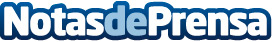 La fisioterapia, camino imprescindible para que los pacientes con ictus recuperen la funcionalidad, según el Consejo General de Colegios de Fisioterapeutas de EspañaHoy se celebra el Día Mundial del ictus, la segunda causa de enfermedad en  España y la primera entre las mujeresDatos de contacto:Vera Carballido (CGCFE) / Nieves Salido (CGCFE) 652778185Nota de prensa publicada en: https://www.notasdeprensa.es/la-fisioterapia-camino-imprescindible-para-que Categorias: Nacional Medicina http://www.notasdeprensa.es